Safe Housing Referral Form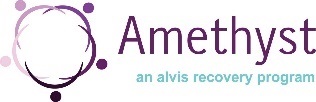 LAST NAME:  	FIRST NAME:  	COMING FROM JAIL: SOCIAL SECURITY: 	DATE OF BIRTH: GENDER: 	RACE: ADDRESS: 	CITY: 	STATE: ZIP: 	PHONE:  EMERGENCY CONTACT: 	EMERGENCY PHONE: JUDGE: 	OFFICER: 	OFFICER PHONE: COURT ORDER ATTACHED: 	ARE THERE ANY PROTECTION OR STAY AWAY ORDERS: PROTECTED PERSON(S) NAME: PREVIOUS CONVICTION OF ARSON OR AN ARSON RELATED OFFENSE: CURRENT OR PREVIOUS CONVICTION OF SEX OFFENSE: SEX OFFENDER CLASSIFICATION: SUBSTANCE USE DISORDER: 	DRUG OF CHOICE: DATE OF LAST USE: 	SUBSTANCE(S) USED: CURRENT AOD TREATMENT PROVIDER: MENTAL HEALTH HISTORY: 	MENTAL HEALTH DIAGNOSIS: LAST KNOWN OR CURRENT MENTAL HEALTH PROVIDER: PHYSICAL HEALTH PROBLEMS: 	IF YES, LIST: CURRENT MEDICATION: 	PRESCRIBING PHYSICIAN: MEDICATION COMPLIANT: 	IF NO, DESCRIBE: COMMUNICABLE DISEASE: 	ALLERGIES: MEDICAL INSURANCE: 	PREGNANT: 	DUE DATE: RESTRICTIONS OR CONCERNS FOR RESIDENTIAL STAFF: 